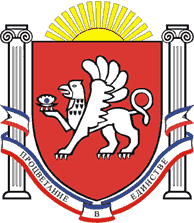 РЕСПУБЛИКА    КРЫМРАЗДОЛЬНЕНСКИЙ  РАЙОНАДМИНИСТРАЦИЯ   КОВЫЛЬНОВСКОГО  СЕЛЬСКОГО ПОСЕЛЕНИЯ       ПОСТАНОВЛЕНИЕ           08 декабря 2016 г.                    с. Ковыльное                                     № 201Об утверждении Порядка рассмотрения и утверждения  технических заданий по разработке инвестиционных программ и порядке согласования инвестиционных программ организаций коммунального комплекса   Ковыльновского  сельского поселенияРуководствуясь Градостроительным кодексом Российской Федерации, Федеральным законом от 06.10.2003 № 131-ФЗ «Об общих принципах организации местного самоуправления в Российской Федерации», Федеральным законом от 30.12.2004 г. № 210-ФЗ «Об основах регулирования тарифов организаций коммунального комплекса», в соответствии с методическими рекомендациями по подготовке технических заданий по разработке инвестиционных программ организаций коммунального комплекса, утвержденными Приказом Министерства регионального развития Российской Федерации от 10.10.2007 № 100, принимая во внимание заключение прокуратуры Раздольненского района  № 88-2016 от 08.12.2016г.                                       ПОСТАНОВЛЯЮ:  1. Утвердить Порядок рассмотрения и утверждения  технических заданий по разработке инвестиционных программ и порядке согласования инвестиционных программ организаций коммунального комплекса   Ковыльновского сельского поселения согласно приложения.        2.Обнародовать данное постановление на информационном стенде Администрации Ковыльновского сельского поселения и  на официальном сайте Администрации в сети Интернет http://kovilnovskoe-sp.ru/.       3. Контроль за исполнением настоящего постановления оставляю за собой.Председатель Ковыльновскогосельского совета – глава АдминистрацииКовыльновского сельского поселения			               Ю.Н.МихайленкоПриложение к постановлению Администрации Ковыльновского сельского поселенияот 08.12.2016г. № 201Порядок рассмотрения и утверждения  технических заданий по разработке инвестиционных программ и порядке согласования инвестиционных программ организаций коммунального комплекса   Ковыльновского сельского поселенияI. Общие положения1.1. Настоящий Порядком устанавливается порядок подготовки технических заданий по разработке инвестиционных программ организаций коммунального комплекса по развитию системы коммунальной инфраструктуры Ковыльновского сельского поселения (далее – организации коммунального комплекса).  1.2. В настоящем Порядке используются термины и определения: - организация коммунального комплекса – юридическое лицо независимо от его организационно-правовой формы, осуществляющее эксплуатацию системы (систем) коммунальной инфраструктуры, используемой (используемых) для производства товаров (оказания услуг) в целях обеспечения электро-, тепло-, водоснабжения, водоотведения и очистки сточных вод; 
- техническое задание по разработке инвестиционной программы организаций коммунального комплекса (далее – техническое задание) – утвержденный в установленном порядке распорядительный документ, на основании которого разрабатывается инвестиционная программа, определяющий цели, задачи и требования к инвестиционной программе; - инвестиционная программа организации коммунального комплекса – определяемая органами местного самоуправления для организации коммунального комплекса программа финансирования строительства и (или) модернизации системы коммунальной инфраструктуры и объектов, в целях реализации программы комплексного развития систем коммунальной инфраструктуры (далее – инвестиционная программа).- техническое задание на разработку инвестиционной программы организации коммунального комплекса Ковыльновского сельского поселения – утвержденный в установленном порядке распорядительный документ, на основании которого разрабатывается инвестиционная программа организации коммунального комплекса, осуществляющей эксплуатацию системы коммунальной инфраструктуры и (или) объектов, используемых для утилизации (захоронения) твердых бытовых отходов.1.3. Настоящий Порядок рассмотрения и утверждения технического задания на разработку инвестиционной программы организации коммунального комплекса разработан в соответствии с Федеральным законом от 30.12.2004              № 210-ФЗ «Об основах регулирования тарифов организаций коммунального комплекса», Приказом Министерства регионального развития Российской Федерации от 10.10.2007 № 100 «Об утверждении Методических рекомендаций по подготовке технических заданий по разработке инвестиционных программ организаций коммунального комплекса» и определяет порядок и условия разработки и утверждения технических заданий по разработке инвестиционныхпрограмм организаций коммунального комплекса по развитию систем коммунальной инфраструктуры Ковыльновского сельского поселения.1.4. Техническое задание на разработку инвестиционной программы организации коммунального комплекса разрабатывается и утверждается индивидуально для каждой организации коммунального комплекса.2. Содержание технического задания2.1. Инициатором подготовки технического задания на разработку инвестиционной программы является Администрация Ковыльновского сельского поселения.2.2. В техническое задание входят:а) цели и задачи разработки и реализации инвестиционной программы организации коммунального комплекса Ковыльновского сельского поселения;б) требования к инвестиционной программе;в) сроки разработки инвестиционной программы;г) порядок и форма представления, рассмотрения и утверждения инвестиционной программы.2.3. Цели разработки и реализации инвестиционной программы формулируются непосредственно в рамках разрабатываемого технического задания.Цели определяются в виде целевых индикаторов, представляющих собой доступную наблюдению и измерению характеристику состояния и развития систем коммунальной инфраструктуры, условий эксплуатации указанных систем организацией коммунального комплекса, которые необходимо обеспечить за счет реализации инвестиционной программы (далее по тексту – целевые индикаторы).2.4. Целевые индикаторы определяются с учетом показателей и индикаторов мониторинга, устанавливаемых Методикой проведения мониторинга выполнения производственных и инвестиционных программ организаций коммунального комплекса, утвержденной приказом Министерства регионального развития РФ от 14.04.2008 № 48 «Об утверждении Методики проведения мониторинга выполнения производственных и инвестиционных программ организаций коммунального комплекса».2.5. В техническом задании должны быть отражены условия, которые необходимо реализовать при разработке инвестиционной программы.2.6. В рамках разработки инвестиционной программы должны быть определены финансовые потребности на ее реализацию, которые определяются на основании финансовых потребностей по реализации каждого из мероприятий программы.2.7. Реализация инвестиционной программы, включая отдельные ее мероприятия, обеспечивается соответствующими источниками финансирования, которые гарантируют своевременность инвестиций в необходимом объеме.2.8. В техническом задании на разработку инвестиционной программы предусматривается срок разработки инвестиционной программы.3. Порядок разработки технического задания3.1. Администрация  Ковыльновского сельского поселения организует:- изучение представленных предложений о разработке инвестиционной программы организаций коммунального комплекса специалистами Администрации Ковыльновского сельского поселения;- сбор и анализ заключений специалистов Администрации Ковыльновского поселения по результатам рассмотрения предложений организации коммунального комплекса;- согласование проекта технического задания со структурными подразделениями Администрации Раздольненского муниципального района;- согласование сроков подключения объектов с организациями коммунального комплекса.3.2. Подготовленный проект технического задания должен отвечать требованиям Методических рекомендаций по подготовке технических заданий по разработке инвестиционных программ организаций коммунального комплекса, утвержденных приказом Министерства регионального развития Российской Федерации от 10.10.2007 № 100.3.3. Для подготовки проекта технического задания Администрация Ковыльновского сельского поселения имеет право запрашивать в организациях коммунального комплекса дополнительную информацию, в том числе расчеты, экспертные заключения, с указанием сроков ее предоставления.4. Порядок согласования, утверждения и изменениятехнического задания4.1. Техническое задание на разработку инвестиционной программы утверждается постановлением Администрации Ковыльновского сельского поселения.4.2. Техническое задание должно быть разработано и утверждено в течение 2 месяцев со дня предоставления организацией коммунального комплекса материалов, указанных в пункте 2.4 настоящего Порядка.4.3. Техническое задание может подлежать пересмотру или в него могут вноситься изменения по инициативе Администрации Ковыльновского поселения или по инициативе организации коммунального комплекса.4.4. Основаниями для пересмотра (внесения изменений) в утвержденное техническое задание являются:- принятие или внесение изменений в программу комплексного развития муниципального образования Ковыльновское сельское поселение;- принятие или внесение изменений в программы социально-экономического развития Ковыльновского сельского поселения и иные программы, влияющие на изменение условий технического задания;- вынесение решения о недоступности для потребителей товаров и услуг организаций коммунального комплекса с учетом надбавки к ценам (тарифам), предлагаемой организацией коммунального комплекса для обеспечения реализации инвестиционной программы;- объективные изменения условий деятельности организации коммунального комплекса, влияющие на стоимость производимых ею товаров (оказываемых услуг), и невозможности пересмотра надбавки к тарифам на товары и услуги организации коммунального комплекса и (или) тарифа организации коммунального комплекса на подключение;- внесение дополнительных и (или) исключение принятых при утверждении технического задания подключаемых к системам коммунальной инфраструктуры строящихся (реконструируемых) объектов, а также перечня земельных участков, обеспечиваемых инженерной инфраструктурой.4.5. В случае если инициатором пересмотра (изменения) технического задания выступает организация коммунального комплекса, заявление с просьбой пересмотреть (внести изменения) в техническое задание, направляемое главе Администрации Ковыльновского сельского поселения, должно сопровождаться обоснованием причин пересмотра или внесения изменений в действующее техническое задание с приложением подтверждающих документов.4.6. Основанием для пересмотра технического задания по инициативе Администрации Ковыльновского сельского поселения является мотивированное заключение, подготовленное Администрацией Ковыльновского поселения.4.7. Пересмотр (внесение изменений) технического задания осуществляется в порядке, установленном для утверждения технического задания.___________________________________________________________